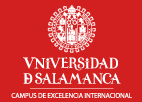 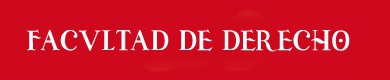 ANEXO IXSOLICITUD DE REVISIÓN DE CALIFICACIÓN PROVISIONAL DEL TRABAJO FIN DE GRADO EN DERECHO.D. /Dª___________________________________    , con DNI __________________  con domicilio en _________________________, provincia de _________________________, CP _________________________, C/ ___________________________________________________________________, teléfono _________________________, e-mail _________________________EXPONE: que no estando de acuerdo con la calificación provisional obtenida en la convocatoria _________________________ del Trabajo de Fin de Grado por los siguientes motivos:______________________________________________________________________________________________________________________________________________________________________________________________________________________________________________________________________________________________________________________________________________________________________________________________________________________________________________________________________________________________________________________________________________________________________________________________________________________________________________________________________________________________________________________________________________________________________________________________________________________________________________________________________________________________________________________________________________________________________________________________________________________________________________________SOLICITA: la revisión de dicha calificación ante la Comisión Evaluadora de su TFG Nº ___ de conformidad con el acuerdo adoptado por la Comisión de Trabajos Fin de Grado del Grado en Derecho en su reunión de 22 de noviembre de 2014.En Salamanca, a ___ de ___________ de _____________ Fdo.: ______________________________ 